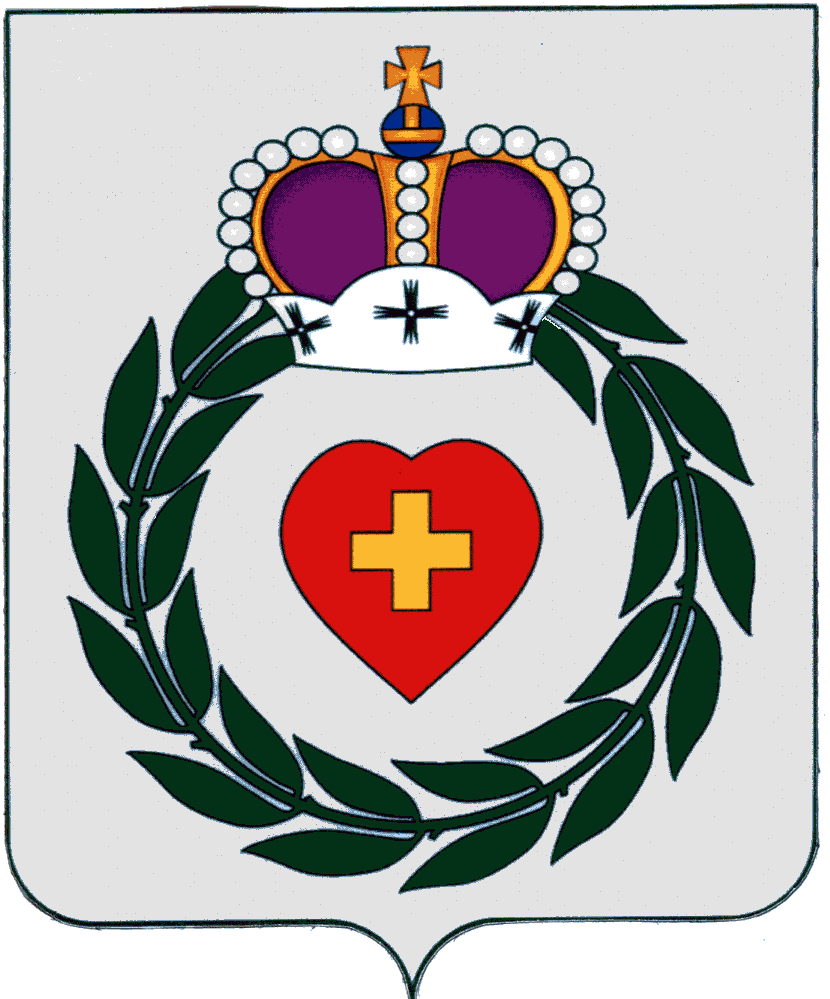 Районное Собраниемуниципального образованиямуниципального района«Боровский район»Калужской областиРЕШЕНИЕ7 апреля 2022г.                                     г. Боровск                                                      № 28Об информировании общественностимуниципального образования муниципального района «Боровский район» о намечаемойхозяйственной и иной деятельности, которая подлежит экологической экспертизеРассмотрев обращениеМинистерства природных ресурсов и экологии Калужской области (Управление использования, воспроизводства лесов, ведения государственного лесного реестра и инвестиций) по вопросу обоснования лимитов и квоты добычи охотничьих ресурсов в сезон охоты 2022-2023 годов охотничьих хозяйств: Боровского РО КООООиР, ООО «Охотничье хозяйство «Озерное», (вх. № 2313/01-16 от 21.03.2022 г.) и представленные к нему материалы в соответствии с Федеральным законом от 23.11.1995 № 174-ФЗ «Об экологической экспертизе», Федеральным закономот 06.10.2003 № 131-ФЗ «Об общихпринципах организации местного самоуправления в Российской Федерации», Федеральным законом от 10.01.2002 № 7-ФЗ «Об охране окружающей среды», Федеральным законом от 23.11.1995№ 174-ФЗ «Об экологической экспертизе»,Федеральным закономот 21.07.2014№ 212-ФЗ« Об основах общественного контроля в Российской Федерации» руководствуясь Приказом Государственного комитета Российской Федерации по охране окружающей среды от 16.05.2000 № 372 «Об утверждении Положения об оценке воздействия намечаемой хозяйственной и иной деятельности на окружающую среду в Российской Федерации»,Уставоммуниципального образования муниципального района «Боровский район», Порядком проведения публичных слушаний по предварительному варианту материалов оценки воздействия на окружающую среду намечаемой хозяйственной и иной деятельности, подлежащей экологической экспертизе, на территории муниципального образования муниципальной район «Боровский район» утвержденного Решением Районного Собрания от 12.04.2019 г. № 26, Районное Собрание муниципального образования муниципального района «Боровский район»РЕШИЛО:1. Определить формой информирования общественности муниципального образования муниципального района «Боровский район» по вопросу обоснования лимитов и квоты добычи охотничьих ресурсов в сезон охоты 2022-2023 годов охотничьих хозяйств: Боровского РО КООООиР, ООО «Охотничье хозяйство «Озерное»– публичные слушания.2. Назначить заседание публичных слушаний по предварительному варианту материалов обосновывающих лимиты и квоты добычи охотничьих ресурсов в сезоне охоты 2022-2023 годов на территории Боровского района на 3 мая 2022 года в 11 час. 00 мин. в отделе развития агропромышленного комплекса администрации муниципального образования муниципального района «Боровский район» по адресу: Калужская область, Боровский район, г. Боровск, ул. Ленина, 5. 3. Опубликовать настоящее решение, в газете «Боровские известия» и на официальном сайте муниципального образования муниципального района «Боровский район» в информационно-телекоммуникационной сети Интернет www.borovskr.ru.4. Настоящее Решение вступает в силу со дня его официального опубликования.Глава муниципального образованиямуниципального района «Боровский район» Председатель Районного Собрания                               	                      А. В. Бельский